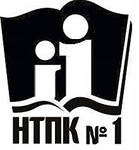 МЕТОДИЧЕСКИЕ РЕКОМЕНДАЦИИ ПО УЧЕБНОЙ ПРАКТИКЕПМ 02. «ОРГАНИЗАЦИЯ РАЗЛИЧНЫХ ВИДОВ ДЕЯТЕЛЬНОСТИ  И  ОБЩЕНИЯ ДЕТЕЙ ДОШКОЛЬНОГО ВОЗРАСТА» (ПРАКТИКА НАБЛЮДЕНИЙ ЗА ИЗО .ДЕЯТЕЛЬНОСТЬЮ ДОШКОЛЬНИКОВ)СПЕЦИАЛЬНОСТЬ 44.02.01 «ДОШКОЛЬНОЕ ОБРАЗОВАНИЕ»УЧЕБНЫЕ ГРУППЫ  34, 35        (5 СЕМЕСТР)г.Нижний Тагил2019ПОЯСНИТЕЛЬНАЯ ЗАПИСКАУчебная практика «Организация различных видов деятельности  и общения детей дошкольного возрастаю»  базируется на освоении студентами на  МДК 02. 03.»Теоретические и методические основы организации пролуктивных видов деятельности детей дошкольного возраста» и является частью основной профессиональной образовательной программы в соответствии с ФГОС по специальности СПО 44.02.01 «Дошкольное образование» в части освоения основного вида профессиональной деятельности: организация занятий по основным общеобразовательным программам дошкольного образования.Цель практики – создание условий для проектирования ; наблюдения различных видов  продуктивной деятельности дошкольников , формирование элементов общих и профессиональных компетенций студентов по данному виду профессиональной деятельности.Задачи практики:1.	Способствовать развитию у студентов практических умений  в осуществлении проектирования различных видов продуктивной  деятельности..2.	Развитие у студентов умения вести записи наблюдений и ;обрабатывать  полученную в ходе наблюдений информацию и отражать ее в дневнике практики. 3.	Способствовать формированию у студентов интереса к педагогической деятельности, потребности в профессиональном и личностном развитии.Общие и профессиональные компетенции, формируемые в учебной практике. ПК.2.1. Планировать различные виды продуктивной деятельности  и общения дошкольников в течении дня 3.4. Анализировать занятия.ПК 2.7. Анализировать процесс и результаты организации различных видов продуктивной деятельности.Для овладения указанным видом профессиональной деятельности и соответствующими общими и профессиональными компетенциями обучающийся,  в ходе освоения программы учебной практики « Организация различных видов деятельности и общения детей дошкольного возраста»  должен:иметь практический опыт:наблюдения и анализа различных видов продуктивной деятельности в разных возрастных группах;наблюдения и анализа  за формированием и развитием творческих способностей и мелкой моторики у дошкольников. .уметь:определять цели, обучения, содержание ;методы  и средства организации и руководства продуктивной деятельности детей.оценивать задачи обучения, воспитания и развития на предмет их соответствия поставленной цели;анализировать   приемы организации и руководства  продуктивной  деятельности.анализировать продукты детской деятельности..знать: содержание и способы организации продуктивной деятельности дошкольников .способы диагностики результатов продуктивной деятельности.- методики в разных возрастных группах;методики диагностики для  выявления уровня развития продуктивной деятельности детей в разных возрастных группах. Учебная практика «Организация различных видов деятельности и общения детей» в объеме 18 часов  проводится в 5 семестре. . По окончании практики студентам выставляется  зачёт.Содержание учебной практики «Организации занятий по основным общеобразовательным программам дошкольного образования»ПРИЛОЖЕНИЕ  1ТРЕБОВАНИЯ К ОФОРМЛЕНИЮ ДНЕВНИКА ПРАКТИКИТитульный лист.Дневник по учебной практикеПМ.02 «Организация различных видов деятельности и общения детей»студентки 34,/ 35 36    группы  Ф.И.О. (в родительном падеже)                              Специальность 44.02.01«Дошкольное образование»  ГБПОУ СО «НТПК № 1»Сроки практики.     2.   Методические рекомендации по практике.Содержание практики оформить  в таблице:ПРИЛОЖЕНИЕ  2.СХЕМА АНАЛИЗА НЕПОСРЕДСТВЕННО ОРГАНИЗОВАННОЙ ОБРАЗОВАТЕЛЬНОЙ ДЕЯТЕЛЬНОСТИ (НООД) ПО ПРОДУ5КТИВНОЙ ДЕЯТЕЛЬНОСТИ ДЕТЕЙ ДОШКОЛЬНОГО ВОЗРАСТА1.Организация занятия.сбор детей, их расположение;активизация внимания;настрой на занятие, введение сюрпризного момента, проблемной ситуации. 2. Анализ содержания занятия:формулировка поставленных задач:образовательные   / с указанием раздела;/развивающие;воспитательныесоответствие задач программе;  возрасту и уровню развития детей / дозировка материала/;сочетание задач из разных разделов;сочетание знакомого и нового материала.Оценка используемого материала:виды;  количество;соответствие возрасту и уровню развития детей – соответствие программной задаче;эстетичность и гигиеничность;удобство размещения;эффективность применения.Анализ хода занятия:структура (название и последовательность частей)длительность занятия и частей, наличие физминутки. / в соответствии с требованиями САНПИН/.;единство структуры: выдержанность сюжетной линии на протяжении всего занятияоценка работы воспитателя (речь, действия, вопросы, осуществление индивидуального подхода)оценка работы детей (практическая и умственная работа), самостоятельность в выборе,. совместная работа в парах, подгруппах, чередование видов деятельности, Анализ применяемых методов и приемов. -  вводная часть : какие приемы  мотивации и постановки цели? - основная часть: :соответствие методов и приемов задачам, соотношение репродуктивных и продуктивны приемов /пробл. ситуация, пробл. вопрос, практические, игровые задания, задания на развитие памяти, мышления, моделирование, экспериментирование/приемы активизации детей.       - заключительная часть: Анализ подведения итога занятия : сочетание оценки, взаимооценки, самооценки детей.соотнесение итога с целью деятельности.    6.  Общие выводы: оцените эффективность занятия с позиций сформированнности  представлений детей,   уровня интереса и активности детей..                                                                               ПРИЛОЖЕНИЕ  3.   ПРИМЕРНАЯ СХЕМА ПЛАНИРОВАНИЯ ПРОДУКТИВНОЙ ДЕЯТЕЛЬНОСТИ ДОШКОЛЬНИКОВ КОНСПЕКТ НООД  ПО…. РАЗВИТИЮ (ОБРАЗОВАНИЮ) В ……..ГРУППЕ МБДОУ Д/С №…..СТУДЕНТКИ (Ф.И.О.), ГРУППА № ….Образовательная область (по ФГОС ДО)Цель ЗадачиПланируемый результат:Пространственно-временной ресурсТеоретическое обеспечение  (список литературы)Методическое обеспечение (материалы и оборудование)Предварительная работаХод:ПРИЛОЖЕНИЕ 4.ДИАГНОСТИКА КАЧЕСТВА ПРОДУКЦИИ ДЕТСКОЙ ХУДОЖЕСТВЕННОЙ ДЕЯТЕЛЬНОСТИ. ДИАГНОСТИКА Т.С.КОМАРОВОЙ- Нахождение адекватных изобразительно-выразительных средств для воплощения образа- форма- цвет- композиция- передача движения- самостоятельность замысла-полнота замысла-выразительность-оригинальностьОбщий балл-Показатель ярко выражен -2 баллаПоказатель присутствует, но неярко выражен-1баллПоказатель отсутствует- 0 балловОт10 до16 –высокий уровень качества художественной деятельностиОт 5 до 9 –средний уровеньОт 0до 4-низкий уровеньПриложение 5 ОТЧЕТ ПО ИТОГАМ УЧЕБНОЙ ПРАКТИКЕСтудент (ки)                       учебной группы по специальности 44. 02 .01. «Дошкольное образование» прошла учебную практику «Организация различных видов деятельности и общения детей дошкольного возраста» в объеме 18 часов в период с ____________ по _________2019г. Входе практики реализованы следующие виды работ:При похождении учебной практики я понял(а)…..:Практика помогла мне:При выполнении задач практики самым трудным оказалось :Особенно мне удалось::Считаю (вывод):Предложения и рекомендации по организации практики.МИНИСТЕРСТВО ОБРАЗОВАНИЯ И МОЛОДЕЖНОЙ ПОЛИТИКИСВЕРДЛОВСКОЙ ОБЛАСТИГБПОУ СО «НИЖНЕТАГИЛЬСКИЙ ПЕДАГОГИЧЕСКИЙ КОЛЛЕДЖ № 1»Рассмотрено на заседании кафедры «Дошкольное образование»«___»_______________ 20___г.Зав.кафедрой __________Михеева М.В.УТВЕРЖДАЮ: Директор ГБПОУ СО «НТПК № 1»  ________________Н.Г. Никокошева  «____»_________________20____ г.                            Виды работТематика заданий по виду работКоличество часов1 день практики ( колледж)Изучение методических рекомендаций к практике. Анализ планирования продуктивной деятельности в календарно –тематическом плане воспитателя и УМК «От рождения до школы» Анализ видеофрагментов продуктивной деятельности.  Планирование продуктивной деятельности дошкольников.2 день практики (колледж)Наблюдение и анализ организации продуктивной деятельности детей. Диагностика изобразительных умений и навыков детей (диагностика качества )Анализ продукта детской деятельности.3 день практики (колледж)Представление отчетных документов по практике.  1. Оформить дневник по практике.(Приложение 1)..2. Распечатать методические рекомендации.3. Изучить УМК «От рождения до школы».4. Оформить анализ видеофрагмента продуктивной деятельности. (Приложение 2).5. Спланировать конспект продуктивной деятельности (рисование, аппликация, лепка )дошкольников (возраст детей по выбору). (Приложение 3) Оформить анализ продуктивной  деятельности детей. (Приложение 2) 2  Оформить диагностику изобразительных умений и навыков дошкольников (диагностика Комаровой Т.С.)4. Оформление анализа рисунка (аппликации, лепки) детей1.Планирование конспектов продуктивной деятельности детей (корректировка)2. Оформление отчетных документов.666ВСЕГО:ВСЕГО:18ДатаСодержание деятельности СамоанализАнализ педагога, оценкаУмеютЗнаютПроявляют отношениеЧасть занятияДеятельность воспитателяДеятельность детей